Virtue of the Month: GratitudePrayer: Prayers for the dead, “Eternal rest grant unto them, O Lord, And may perpetual light shine upon them. May the souls of all the faithful departed, through the mercy of God, rest in peace. Amen!”Song: Now Thank we all our God, Jesus Remember me, Lord of all HopefulnessNovember2023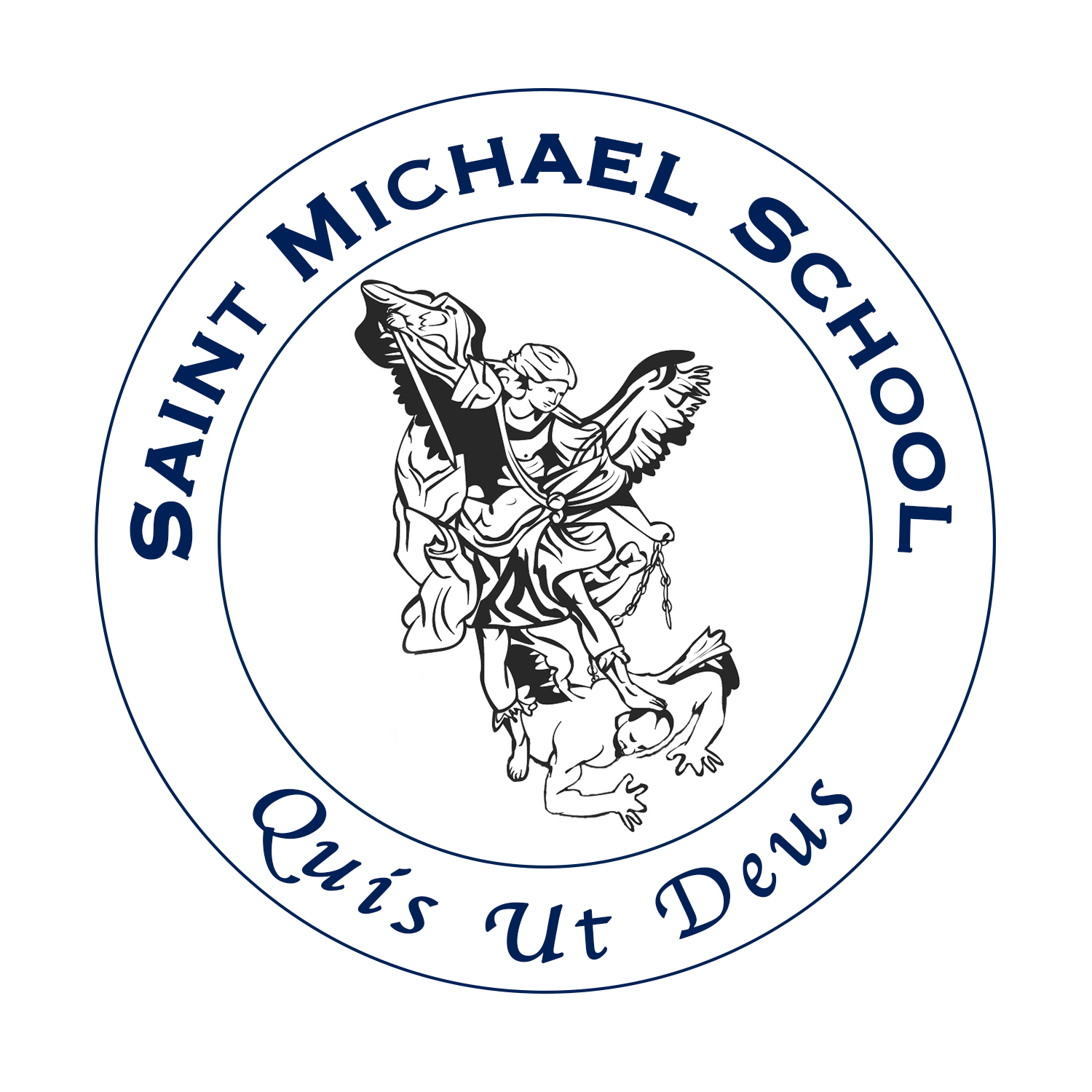 1234All Saints Day All Souls Day Mass & Candlelight Procession 6:30PMAll Souls DayPicture Retake DayCasino Bus TripSt. Joseph’s Parish Spaghetti & Meatball Dinner567891011Daylight Savings BeginsPTO Meeting 6:30PMParent/Teacher Conference 
Early Dismissal 11:30AMDiocesan Professional Development-No SchoolVeterans’ Day-No SchoolHoly Ghost Dinner12131415161718Second Sunday Social at St. Joseph Parish8th Grade Confirmation Class 7PM - 9PMFaculty/Staff Mtg-no extra helpShare Our Faith 6:30PM at St. Joseph Parish HallPies & Cookies Pick Up2PM – 5PMJr. & Sr.Youth Group 6PM – 8PM19202122232425Thanksgiving Mass 6:30PM at St. Michael ChurchProfessional Development Early Dismissal 11:30AMThanksgiving Mass 6:30PM at St. Joseph ChurchThanksgiving Day-No SchoolThanksgiving Break-No School2627282930Faculty/Staff Mtg-no extra help